SOLICITUD DE ALTA EN ACTIVIDADES EXTRAESCOLARES CURSO 2021-22De acuerdo con lo dispuesto en los artículos 6, 8 y 14 de la Orden de 3 de agosto de 2010 (Boja 158, de 12 de agosto de 2010), por el que se regulan los servicios complementarios de la enseñanza de aula matinal, comedor y actividades extra escolares. SOLICITA el alta en el servicio de AAEE.Las actividades y horarios del siguiente cuadro son de carácter orientativo, al inicio de curso se publicará el listado definitivo de AAEE.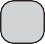 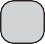 AUTORIZACIÓN BANCARIAD./Dña.	con NIF	, solicita que a partir de la fecha de firma de esta solicitud y hasta nuevo aviso, se carguen en la cuenta bancaria indicada en ese documento, los recibos que a mi nombre sean presentados por parte del AMPA TORREMAR del CEIP ATENEA. En el caso de devolición del mismo, se abonará por transferencia bancaria a la cuenta: indicando número de socio o nombre completo del alumno. El importe del recibo tras una devolución sufrirá un incremento de 3 € en concepto de gastos exigidos por la entidad bancaria.IBANENTIDADOFICINA	D.C.	 	NÚMERO DE CUENTA	El titular de la cuenta AUTORIZA a la AMPA Torremar, con CIF G-92789817 desde la fecha presente y con carácter indefinido en tanto continúen las relaciones entre ambas partes, a efectuar los cobros mediante recibo bancario a la cuenta especificada en la presente autorización, según lo exige la Ley de Servicios de Pagos 16/2009. En cumplimiento de la Ley Orgánica 15/1999 de Protección de Datos. Los datos de esta ficha serán incluidos en el fichero informático de SOCIOS del AMPA TORREMAR para tramitar la inscripción en la misma como socio/a. Tiene derecho a acceder a esta información, modificarla, cancelarla u oponerse dirigiéndose, por correo electrónico dirigido a secretaria@ampatorremar.org. A su vez, autoriza de forma expresa que los datos puedan ser conservados y utilizados por la AMPA para enviarle información exclusivamente de la actividad de la asociación.	 	En Torremolinos, a	de	de 2020.No se registraran las solicitudes incompletasFirmaHORARIO ACTIVIDADES EXTRAESCOLARES CURSO 2021-2022AMPA TORREMARCEIP ATENEATorremolinosC. Ava Gardner 19 29620 Torremolinos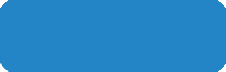 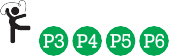 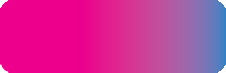 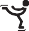 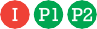 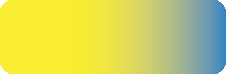 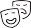 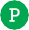 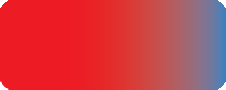 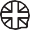 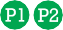 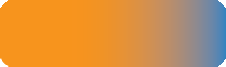 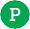 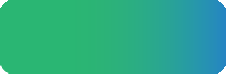 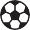 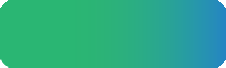 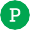 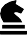 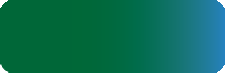 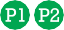 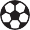 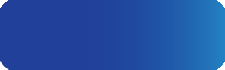 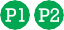 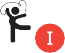 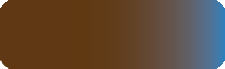 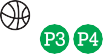 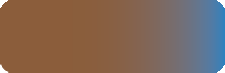 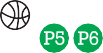 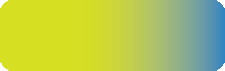 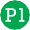 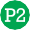 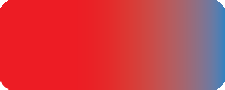 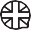 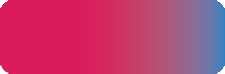 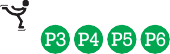 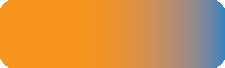 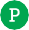 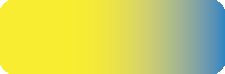 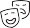 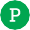 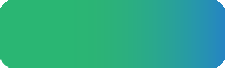 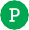 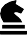 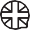 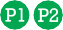 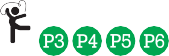 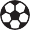 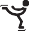 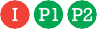 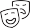 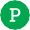 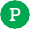 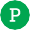 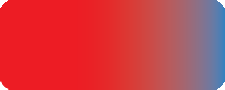 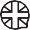 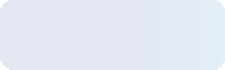 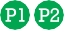 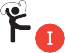 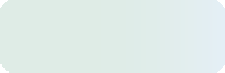 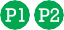 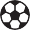 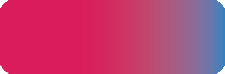 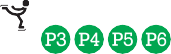 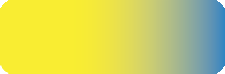 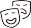 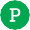 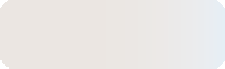 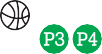 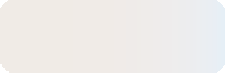 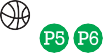 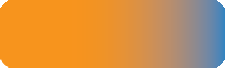 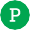 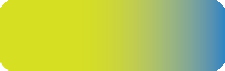 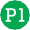 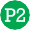 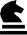 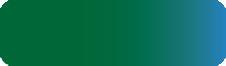 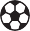 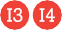 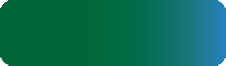 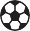 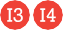 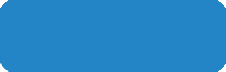 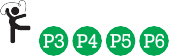 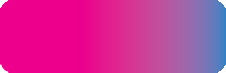 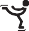 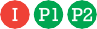 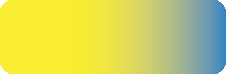 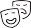 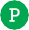 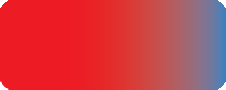 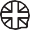 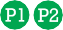 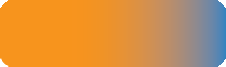 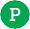 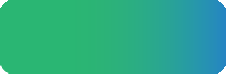 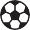 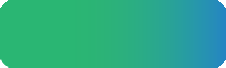 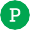 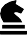 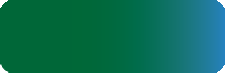 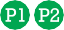 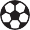 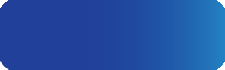 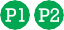 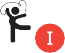 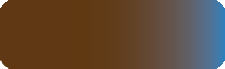 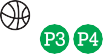 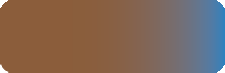 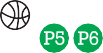 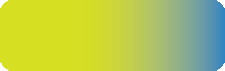 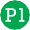 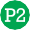 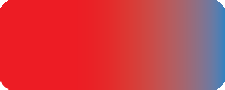 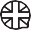 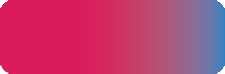 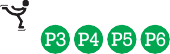 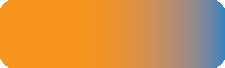 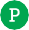 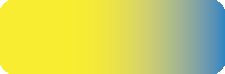 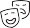 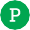 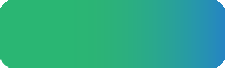 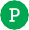 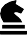 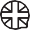 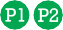 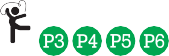 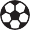 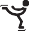 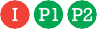 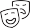 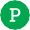 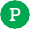 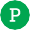 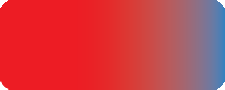 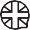 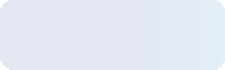 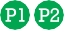 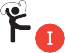 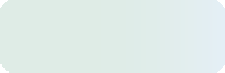 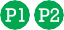 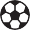 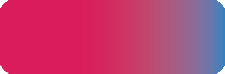 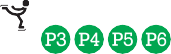 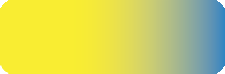 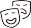 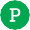 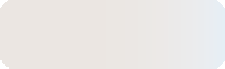 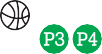 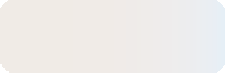 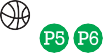 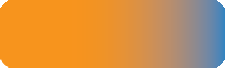 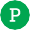 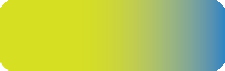 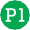 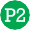 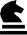 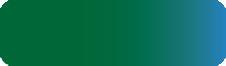 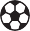 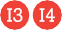 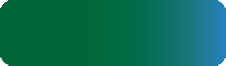 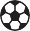 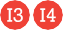 AAEE DEL PLAN DE APERTURALa inscripción en AAEE se realizará en el impreso oficial de solicitud de servicios de aula matinal, comedor y AAEE, además debe completar la hoja de inscripción adjunta.La admisión en las AAEE podrá ser denegada por no adecuarse la edad del solicitante a la recomendada para la actividad; tener recibos pendientes impagados o el no cumplimiento de la normativa de funcionamiento de las AAEE.El cobro de las AAEE la realizará la entidad que desarolla la actividad; a través de domiciliación bancaria. Los recibos serán emitidos a principio de cada mes.El importe de las actividades es mensual, siendo independiente del número de horas de la actividad o la asistencia a la misma. Dos recibos impagados supondrá la baja automática del alumno en la actividad. Los recibos bancarios devueltos, tendrán un cargo de 3 €; pues estos gastos lo imponen las entidades bancarias.No asistir, no implica la baja de la misma, se cargarán los recibos hasta que no sea presentada solicitud de baja en la actividad.CURSOS ESCOLARES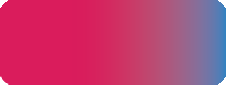 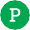 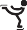 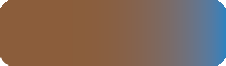 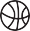 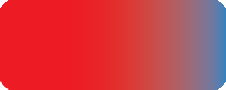 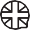 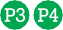 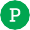 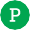 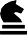 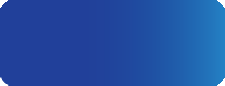 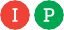 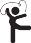 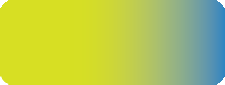 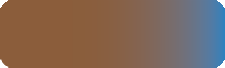 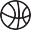 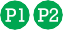 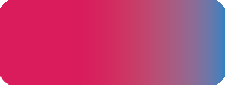 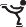 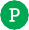 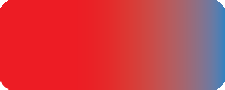 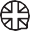 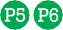 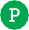 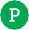 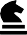 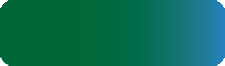 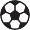 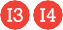 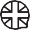 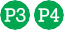 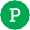 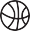 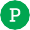 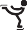 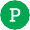 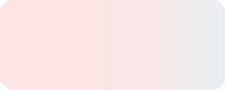 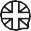 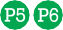 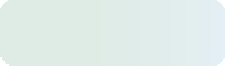 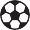 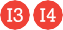 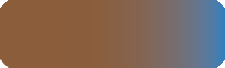 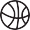 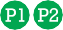 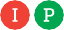 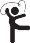 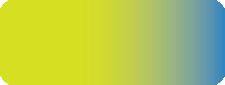 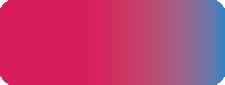 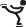 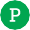 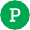 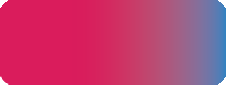 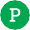 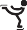 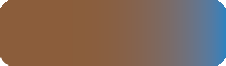 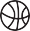 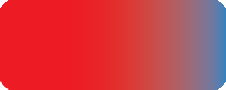 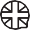 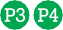 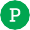 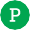 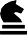 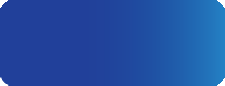 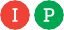 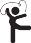 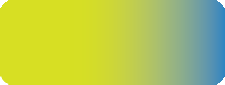 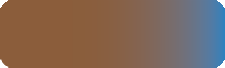 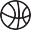 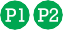 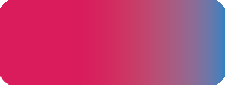 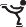 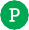 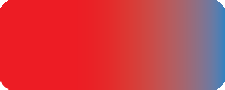 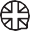 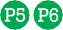 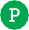 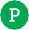 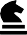 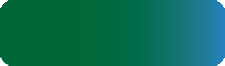 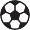 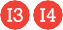 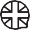 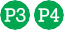 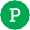 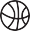 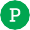 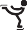 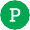 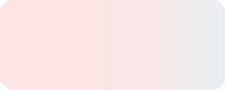 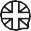 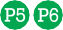 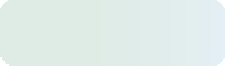 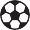 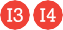 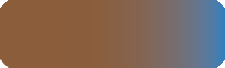 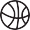 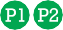 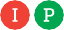 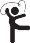 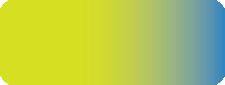 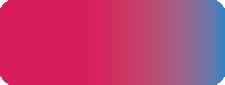 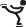 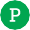 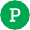 Todos los cursos de infantil Infantil 3 años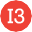 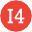 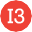 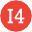 Infantil 4 añosTodos los cursos de primaria1º primaria	2º primaria	3º primaria 4º primaria	5º primaria	6º primaria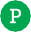 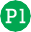 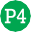 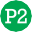 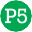 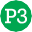 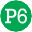 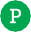 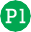 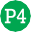 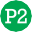 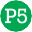 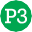 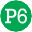 AlumnoAlumnoAlumnoAlumnoAlumnoAlumnoNombreF. NacimientoApellidosCurso 21-22Actividad ExtraescolarActividad ExtraescolarActividad Extraescolar1º Actividad Extraescolar 2º Actividad Extraescolar 3º Actividad ExtraescolarPeriodo de matriculaciónoctubre a mayo (bonificable)       SI	   NO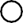 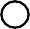 junio (no bonificable)      SI     NO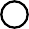 